К 110-ЛЕТИЮ РОЖДЕНИЯ АКАДЕМИКА Е.К. ЗАВОЙСКОГОЮ.Г. КалининНИЦ «Курчатовский институт», Россия, Москва, Kalinin_YG@nrcki.ru28 сентября 2017 года исполнилось 110 лет со дня рождения выдающегося физика академика АН СССР, Героя Социалистического Труда, лауреата Ленинской и Государственной премий Евгения Константиновича Завойского.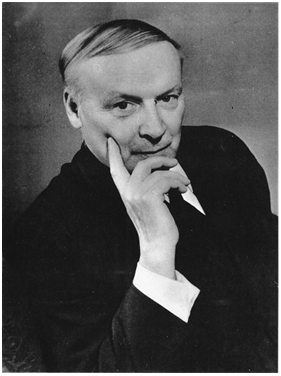 Окончив в 1930г. физико-математический факультет  Казанского государственного университета,  он до 1947г. работал на кафедре экспериментальной физики; защитил кандидатскую (1933г.) и докторскую (1945г.) диссертации. Его работы 1941-1944г, несмотря на  тяжелейшие условия военного времени, привели к открытию нового физического явления – электронного парамагнитного резонанса (ЭПР), породившего важнейшее направление физики – радиоспектроскопию. За открытие и изучение ЭПР в 1957г.                   Е.К. Завойский был удостоен Ленинской премии. Но не только этим открытием Евгений Константинович обогатил российскую и мировую науку. В 1947-1974 гг  Е.К. Завойский.  работал в ЛИПАНЕ – ИАЭ им. Курчатова, из них в 1947-1951гг в его филиале   КБ-11 (г.Саров). где принимал участие в создании атомного оружия. За эти работы в 1949г. ему была присуждена Государственная премия, и он был награжден орденом Ленина. В дальнейшем Евгений Константинович выдвинул ряд оригинальных идей, реализация которых в руководимом им коллективе принесла ряд выдающихся результатов, в частности:1. Была предложена и реализована идея создания источников поляризованных протонов, основанная на использовании эффекта пространственного разделения пучка атомов водорода в слабом неоднородном магнитном поле.2. Была сформулирована и реализована  новая методика электронно-оптической хронографии, позволяющая регистрировать  световые импульсы со сверхвысоким (менее   10-12с) временным разрешением. В частности, на её основе были разработаны и внедрены новые электронно-оптические методы диагностики импульсной плазмы.3. Открыто и исследовано новое физическое явление – аномальное сопротивление и турбулентный нагрев плазмы электрическим током, обусловленные взаимодействием частиц с плазменными колебаниями, возбуждаемыми током.4. Была предложена идея поджига термоядерной мишени при воздействии на неё мощных импульсных релятивистских электронных пучков и рассмотрено несколько схем её реализации. Исследования в этой области значительно обогатили понимание путей осуществления инерционного УТС.В историю Е.К. Завойский навсегда вошел как физик-экспериментатор высочайшего уровня, а в память знавших его людей ещё и как  интеллигентный, доброжелательный, деликатный, но вместе с тем и принципиальный человек.